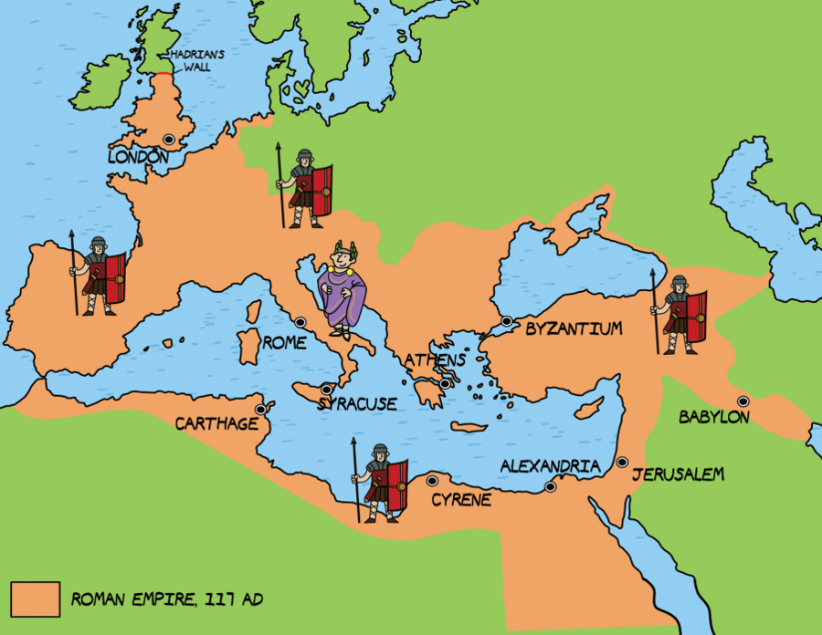 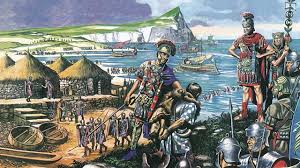 Key Knowledge Key Knowledge GeographyGeographyWhere was the Roman Empire?A huge empire covering most of Europe, Britain, a lot of western Asia and North Africa. HistoryHistoryWhy did the Romans come to Britain?They wanted to make use of the natural resources such as animals, gold, tin and iron. How did the Romans conquer Britain?In AD 43, the Roman Army landed on the coast of Britain with catapults and a troop of war elephants. It took 30 years for the Romans to control most of southern Britain.  Did the Romans conquer Scotland?Eventually, after many battles and attacks, the Romans successfully conquered some of Scotland and built Hadrian’s wall. Why was the Roman Army so successful?They were well trained, had advanced equipment and many weapons and tactics other armies did not. What was it like in Roman Britain?Most homes were huts made of wood. Men were in charge and women ran the home. Romans built lots of roads and bridges. Why did the Roman Empire collapse?The Romans were facing threats in all areas so returned to Rome to protect their homeland. How did the Romans change Britain?They built the first roads and walls. They also introduced Christianity to Britain and influenced the way we read, write and count even now. Subject Specific Vocabulary HistorySubject Specific Vocabulary HistorycenturionA commander of a group of 100 Roman soldiers.emperorThe Roman leader of the Roman Empire during the imperial period.aqueductA large system, like a bridge, for carrying water from one place to another is called an aqueduct.gladiatorA gladiator was an armed fighter who entertained audiences in the Roman Republic.LondiniumThis was the Roman name for London.conquerTo overcome and take control of people or land using military force.colosseumAn oval amphitheatre in the centre of Rome. Queen BoudiccaA celtic leader who raised a huge army to fight against the Romans. 